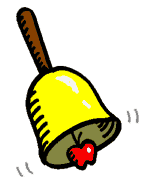 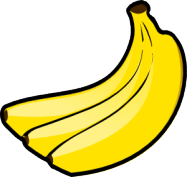 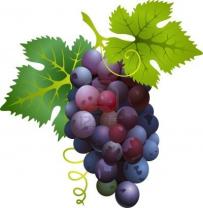 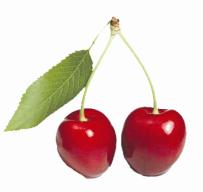 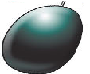 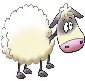 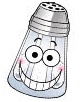 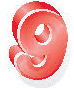 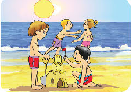 100  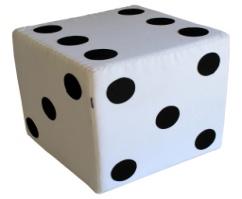 